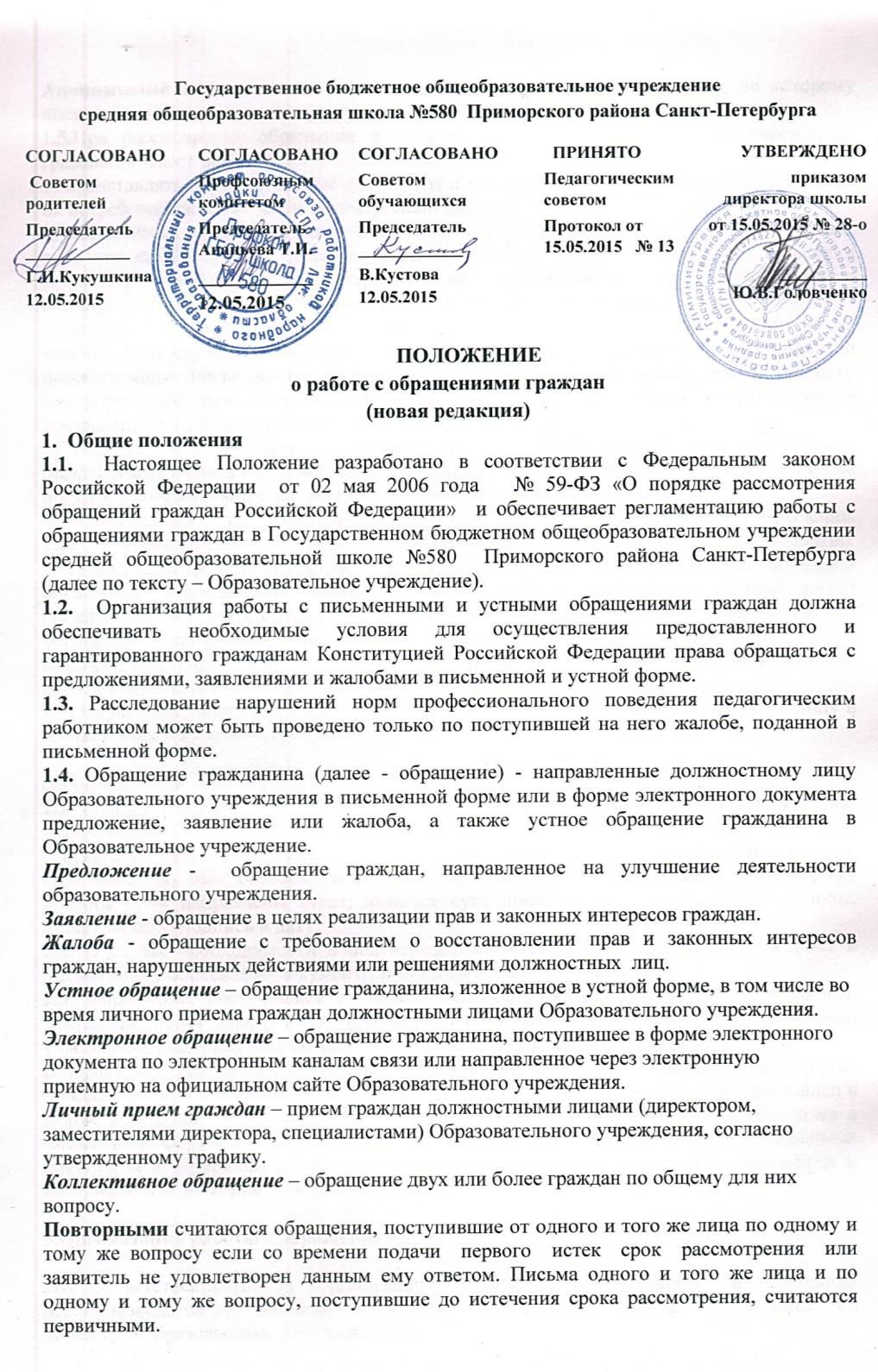 Анонимными считаются письма граждан без указания фамилии, адреса, по которому должен быть направлен ответ, по таким обращениям ответ не дается.1.5.При рассмотрении обращения должностным лицом Образовательного учреждения  гражданин имеет право:1) представлять дополнительные документы и материалы либо обращаться с просьбой об их истребовании, в том числе в электронной форме. 2) знакомиться с документами и материалами, касающимися рассмотрения обращения, если это не затрагивает права, свободы и законные интересы других лиц и если в указанных документах и материалах не содержатся сведения, составляющие государственную или иную охраняемую федеральным законом тайну;3) получать письменный ответ по существу поставленных в обращении вопросов, за исключением случаев, указанных в  разделе 4 настоящего Положения, уведомление о переадресации письменного обращения в государственный орган, орган местного самоуправления или должностному лицу, в компетенцию которых входит решение поставленных в обращении вопросов;4) обращаться с жалобой на принятое по обращению решение или на действие (бездействие) в связи с рассмотрением обращения в административном и (или) судебном порядке в соответствии с законодательством Российской Федерации;5) обращаться с заявлением о прекращении рассмотрения обращения.
1.6. Рассмотрение обращений граждан осуществляется бесплатно.
1.7. При рассмотрении обращения не допускается разглашение сведений, содержащихся в обращении, персональных данных, а также сведений, касающихся частной жизни гражданина, без его согласия. Не является разглашением сведений, содержащихся в обращении, направление письменного обращения в государственный орган, орган местного самоуправления или  другому должностному лицу, в компетенцию которых входит решение поставленных в обращении вопросов.1.8. Обращение, поступившее в Образовательное учреждение  или должностному лицу в соответствии с их компетенцией, подлежит обязательному рассмотрению.2.Требования к письменному обращению2.1. Гражданин в своем письменном обращении в обязательном порядке указывает либо наименование Образовательного учреждения, либо фамилию, имя, отчество соответствующего должностного лица, либо должность соответствующего лица, а также свои фамилию, имя, отчество (последнее - при наличии), почтовый адрес, по которому должны быть направлены ответ, излагает суть предложения, заявления или жалобы, ставит личную подпись и дату.2.2. В случае необходимости в подтверждение своих доводов гражданин прилагает к письменному обращению документы и материалы либо их копии.2.3. Обращение, поступившее в Образовательное учреждение в форме электронного документа, через электронную приемную  на официальном сайте Образовательного учреждения подлежит рассмотрению в порядке, установленном настоящим Положением. В обращении гражданин в обязательном порядке указывает свои фамилию, имя, отчество (последнее - при наличии), адрес электронной почты, если ответ должен быть направлен в форме электронного документа, и почтовый адрес, если ответ должен быть направлен в письменной форме. Гражданин вправе приложить к такому обращению необходимые документы и материалы в электронной форме либо направить указанные документы и материалы или их копии в письменной форме. 3.Организация работы с обращениями3.1. Ответственность за организацию работы с обращениями и состояние делопроизводства по   письмам   и   устным   обращениям   граждан   возлагается   на директора Образовательного учреждения.3.2. Непосредственное исполнение поручений по письмам и устным обращениям    граждан осуществляется   заместителями директора школы, руководителями структурных подразделений, специалистами, классными руководителями, которые, при необходимости составляют письменный ответ на обращение.3.3. Письменное обращение подлежит обязательной регистрации в течение трех дней с момента поступления в школу  делопроизводителем, ответственным за ведение делопроизводства  в Журнале учета письменных обращений (Приложение 1).В журнале учета письменных обращений указываются:- фамилия инициалы гражданина (граждан), подающих обращение, в именительном падеже;- адрес гражданина (граждан), подающих обращение;- дата поступления обращения;- краткое содержание обращения;- дата ответа;- результаты рассмотрения;- исполнительПоступившие документы в виде подлинников или копий подлинников прикрепляются к тексту обращения (в случае обнаружения отсутствия приложения делается соответствующая отметка в журнале регистрации).3.4. Директор Образовательного учреждения или должностное лицо, которому обращение направлено на рассмотрение:1) обеспечивает объективное, всестороннее и своевременное рассмотрение обращения, в случае необходимости - с участием гражданина, направившего обращение;2) запрашивает, в том числе в электронной форме, необходимые для рассмотрения обращения документы и материалы в других государственных органах, органах местного самоуправления и у иных должностных лиц;3) принимает меры, направленные на восстановление или защиту нарушенных прав, свобод и законных интересов гражданина;4) дает письменный ответ по существу поставленных в обращении вопросов, за исключением случаев, указанных в разделе  4  настоящего Положения;5) уведомляет гражданина о направлении его обращения на рассмотрение в государственный орган, орган местного самоуправления или иному должностному лицу в соответствии с их компетенцией.3.5. Делопроизводство по обращениям граждан ведется отдельно от других видов делопроизводства. Письма граждан после регистрации и оформления резолюции директора школы передаются на исполнение специалисту.3.6. Письменное обращение, содержащей вопросы, не входящие в компетенцию директора Образовательного учреждения,  направляется в течение семи дней со дня регистрации в соответствующий орган для решения поставленных в обращении вопросов с уведомлением гражданина, направившего обращение.3.7. Заместители директора и другие специалисты Образовательного учреждения по направленному в установленном порядке запросу государственного органа или должностного лица, рассматривающих обращение, обязаны в течение 15 дней предоставить документы и материалы, за исключением имеющих государственную или иную охраняемую федеральным законом тайну.3.8. Письменное обращение, поступившее в Образовательное учреждение,  рассматривается в течение 30 дней со дня регистрации.3.9. В исключительных случаях директор Образовательного учреждения вправе продлить срок рассмотрения обращения не более чем на 30 дней, уведомив об этом гражданина. 3.10. 0твет на обращение подписывается директором Образовательного учреждения. Дата исполнения и исходящий номер письма проставляется специалистом по делопроизводству после того, как письмо подписано.3.10.1.Ответ на обращение, поступившее в Образовательное учреждение, или должностному лицу в форме электронного документа- направляется в форме электронного документа по адресу электронной почты, указанной в обращении-публикуется в электронной приемной  на официальном сайте Образовательного учреждения 3.10.2.Ответ на обращение, поступившее в Образовательное учреждение, или должностному лицу  в письменной форме - направляется по почтовому адресу, указанному в обращении  (Приложение 3).-передается лично, с подписью заявителя  о вручении на копии ответа.4.  Личный приём граждан4.1. Личный прием граждан осуществляется директором Образовательного учреждения и его заместителями. Информация об установленных для приема  днях и часах доводится до сведения граждан через официальный сайт Образовательного учреждения и (или) информационный стенд.4.2. При личном приеме гражданин предъявляет документ, удостоверяющий его личность.4.3. Содержание устного обращения заносится в Журнал  личного приема и устных обращений граждан. Ход рассмотрения фиксируется в Журнале личного приема и  устных обращений граждан. (Приложение 2). 4.4. Письменное обращение, принятое в ходе личного приема, подлежит регистрации  в Журнале письменных обращений граждан. Ход рассмотрения обращения заносится в Журнал  письменных обращений граждан.4.5. В случае  если изложенные в устном обращении факты и обстоятельства являются очевидными или носят консультативно-информационный характер и не требуют дополнительной проверки, ответ на обращение с согласия гражданина может быть дан устно,  в ходе личного приема. В остальных случаях дается письменный ответ по существу поставленных в обращении вопросов.5. Порядок рассмотрения отдельных обращений 5.1. В случае, если в письменном обращении не указаны фамилия гражданина, направившего обращение, или почтовый адрес, по которому должен быть направлен ответ, ответ на обращение не дается. Если в указанном обращении содержатся сведения о подготавливаемом, совершаемом или совершенном противоправном деянии, а также о лице, его подготавливающем, совершающем или совершившем, обращение подлежит направлению в государственный орган в соответствии с его компетенцией.
5.2. Образовательное учреждение  или должностное лицо при получении письменного обращения, в котором содержатся нецензурные либо оскорбительные выражения, угрозы жизни, здоровью и имуществу должностного лица, а также членов его семьи, вправе оставить обращение без ответа по существу поставленных в нем вопросов и сообщить гражданину, направившему обращение, о недопустимости злоупотребления правом.
5.3. В случае, если текст письменного обращения не поддается прочтению, ответ на обращение не дается, о чем в течение семи дней со дня регистрации обращения сообщается гражданину, направившему обращение, если его фамилия и почтовый адрес поддаются прочтению.
5.4. В случае, если в письменном обращении гражданина содержится вопрос, на который ему неоднократно давались письменные ответы по существу в связи с ранее направляемыми обращениями, и при этом в обращении не приводятся новые доводы или обстоятельства, директор Образовательного учреждения, должностное лицо либо уполномоченное на то лицо вправе принять решение о безосновательности очередного обращения и прекращении переписки с гражданином по данному вопросу. О данном решении уведомляется гражданин, направивший обращение. 
5.5. В случае, если ответ по существу поставленного в обращении вопроса не может быть дан без разглашения сведений, составляющих охраняемую федеральным законом тайну, гражданину, направившему обращение, сообщается о невозможности дать ответ по существу поставленного в нем вопроса в связи с недопустимостью разглашения указанных сведений.5.6. В случае, если причины, по которым ответ по существу поставленных в обращении вопросов не мог быть дан, в последующем были устранены, гражданин вправе вновь направить обращение в Образовательное учреждение или соответствующему должностному лицу.

6.   Контроль за исполнением письменных обращений граждан6.1. Контроль за исполнением решения по рассмотрению писем  и устных обращений граждан осуществляется директором Образовательного учреждения.6.2. Письма, поставленные на контроль, помечаются отметкой «контроль».6.3. Организация контроля, ход и сроки исполнения обращений граждан фиксируются.6.4. Письменные обращения граждан, копии ответов, документы по личному приему граждан формируются в дела в соответствии с утвержденной номенклатурой дел.6.5. Срок хранения обращений граждан и документов, связанных с их рассмотрением и разрешением – 5 лет. По истечении установленного срока хранения документы по обращениям граждан подлежат уничтожению в порядке, установленном Федеральной архивной службой России.6.6.Срок действия положения не ограничен. При изменении законодательства, в Положение  вносятся изменения в установленном порядке.Приложение 1Журнал регистрации письменных обращений гражданПриложение 2Журнал личного приема и  устных обращений гражданПриложение 3Образец ответаО рассмотрении обращения                                                   Уважаемая Светлана Ивановна!    Ваши  обращения  по  вопросу обучения вашей дочери, Ивановой Татьяны,  по иностранному языку , рассмотрены.         (далее - текст ответа по существу поставленных вопросов)Директор школы    _____________________      __________________                                      И.О. Фамилия(000) 000-00-00ФИО заявителяАдрес заявителяДата поступления обращенияСодержание обращенияИсполнительРезультаты рассмотрения,дата ответа.Подпись исполнителяПриложения1234567Дата поступления обращения ФИО заявителяПринял (должностное лицо)Краткое содержание обращенияНаправлено исполнителю Результаты рассмотрения,дата ответа.Подпись исполнителя1234567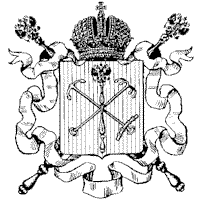 ПРАВИТЕЛЬСТВО САНКТ-ПЕТЕРБУРГАКОМИТЕТ ПО ОБРАЗОВАНИЮГосударственное бюджетное общеобразовательноеучреждение средняя общеобразовательная школа №580 Приморского  района Санкт-ПетербургаСанкт-Петербург, 197373,  пр.Авиаконструкторов д.29, к.3; пр.Авиаконструкторов д.23, к.2, тел.\ факс (812) 307-08-79E-mail: school580primspb@gmail.ruhttp://school580.ucoz.ruОКПО 50846104  ОКОГУ 23010  ОГРН 1027807574827
                                        ИНН/КПП  7814099859/781401001_______________    №       _________На № _____________  от  ___________                  Ивановой С.И.    Пр.Авиаконструкторов, д. 1, кв. 10,               Санкт-Петербург , 197373